GUIDE POUR LA REDACTION DU DOSSIER PROFESSIONNELObjectif et cadre de l’évaluation finaleLe dossier professionnel et sa présentation orale sont destinés à apprécier les qualités de travail, de réflexion et d'autonomie du candidat, ainsi que ses capacités à faire face aux situations professionnelles caractéristiques de l’emploi.Cette évaluation est effectuée en fin de parcours CQP et a pour but de permettre au professionnel évaluateur de se faire un avis sur le niveau de maîtrise de l’emploi par le candidat, et sur sa capacité à mener à bien un projet professionnel.Cette évaluation est globale et porte sur l’ensemble des compétences visées par le CQP « animateur d’équipe territoriale ».4 grandes dimensions sont observées :le support écrit (la précision et la concision de l’information, l’utilisation d’un vocabulaire professionnel, la richesse et la diversité des situations exploitées),la communication lors de la présentation orale (l’aptitude à argumenter et à convaincre, la pertinence des réponses formulées, la clarté et la rigueur de l’expression orale),la méthodologie de conduite des diverses activités de l’emploile niveau de maitrise de chaque bloc de compétences (les éléments apportés par le candidat pour attester de la maîtrise des compétences ciblées).Déroulement de l’évaluation15 mnLe candidat présente au professionnel évaluateur le projet professionnel (document écrit + exposé oral), qu’il a élaboré durant son parcours.25 mnUne série de questions posées par le professionnel évaluateur vient compléter cette présentation afin de permettre au professionnel évaluateur de balayer un ensemble de points-clés de l’emploi10 mnHors de la présence du candidat, le professionnel évaluateur renseigne la grille d’évaluation fournie en précisant un pourcentage d’atteinte des critères par blocs de compétences.Caractéristiques du projet professionnel Le projet professionnel décrit comment - dans un contexte donné - le professionnel a procédé pour atteindre un objectif particulier. Quels étaient les objectifs à atteindre ? Quelle a été l’analyse de départ de la situation ? Quelles ont été les étapes ? Quels ont été les points d’attention particuliers portés par le professionnel ? Qu’est ce qui a permis d’être particulièrement performant sur les résultats obtenus ? Quelles ont été les bonnes pratiques ? Des outils particuliers ont-été mobilisés ? Pour remplir ce dossier : Répondez aux questions qui vous sont posées dans les pages suivantes. Elles vous amèneront à décrire vos pratiques professionnelles dans le détail.Vous devez chercher à préciser quels sont les savoir-faire qui font de vous un professionnel compétentMettez en avant vos réussites, des exemples de situations complexes que vous avez réussi à maîtriserA vous de jouer ! Liste des documents jointsPour faciliter l’archivage, il est conseillé de lister, dans le tableau ci-dessous, tous les documents joints. Attention, la diffusion des documents doit être autorisée par l’entreprise. Aucun document ne sera rendu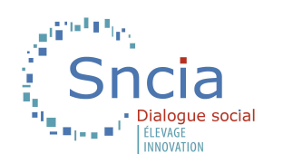 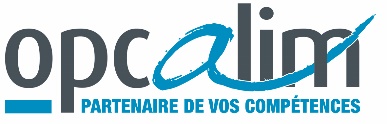 Guide destiné au candidat pour l’élaboration du DOSSIER PROFESSIONNELGuide destiné au candidat pour l’élaboration du DOSSIER PROFESSIONNELDate du jury CQP  : …………………Date du jury CQP  : …………………CandidatProfessionnel évaluateur Mme  Melle  M.Nom : 	Prénom :	Entreprise : 	Emploi tenu : 	 Mme  Melle  M.Nom : 	Prénom :	Fonction : 	Outil réalisé conformément au référentiel CQP de la branche professionnelle de la sélection et reproduction animaleDate de mise à jour : mars 2017Outil réalisé conformément au référentiel CQP de la branche professionnelle de la sélection et reproduction animaleDate de mise à jour : mars 2017N°Titre ou description du documentDescription de votre contexte de travailDescription de votre contexte de travailDescription de votre contexte de travailSituationDécrivez votre contexte de travail : La zone géographique (organisation, typologie d’éleveurs…) sur laquelle vous intervenezVotre équipe (composition, ancienneté, expertise…)Vos équipements (matériels, technique, informatique…) Décrivez votre contexte de travail : La zone géographique (organisation, typologie d’éleveurs…) sur laquelle vous intervenezVotre équipe (composition, ancienneté, expertise…)Vos équipements (matériels, technique, informatique…) Éléments de réponsesqualitatives(nombre de page non limitatif) Documents fournisN°Titre ou description du documentBloc 1Organisation et supervision de l’activité d’un « groupe/équipe » sur une zone géographique / un secteur, au regard des objectifs de prestations et de serviceBloc 1Organisation et supervision de l’activité d’un « groupe/équipe » sur une zone géographique / un secteur, au regard des objectifs de prestations et de serviceBloc 1Organisation et supervision de l’activité d’un « groupe/équipe » sur une zone géographique / un secteur, au regard des objectifs de prestations et de serviceCompétencesC1 - Organiser l’activité de son secteur, sur une zone géographique C3 - Suivre l’activitéCompétencesC1 - Organiser l’activité de son secteur, sur une zone géographique C3 - Suivre l’activitéCompétencesC1 - Organiser l’activité de son secteur, sur une zone géographique C3 - Suivre l’activitéSituationA partir d’un exemple de contrôle de l’activité où vous avez constaté un écart par rapport à l’attendu, décrivez : La situation de départ, l’analyse des causes et les résultats attendusL’organisation et la planification de l’activité mise en place pour atteindre vos objectifs (production, disponibilité et conformité de réalisation de prestation) A partir d’un exemple de contrôle de l’activité où vous avez constaté un écart par rapport à l’attendu, décrivez : La situation de départ, l’analyse des causes et les résultats attendusL’organisation et la planification de l’activité mise en place pour atteindre vos objectifs (production, disponibilité et conformité de réalisation de prestation) Éléments de réponsesqualitatives(nombre de page non limitatif) Documents fournisN°Titre ou description du documentBloc 2Organisation et relai des informations en interne et en externeBloc 2Organisation et relai des informations en interne et en externeBloc 2Organisation et relai des informations en interne et en externeCompétencesC8 - Formaliser les informations utiles au fonctionnement de son secteurC7 - Communiquer régulièrement à son équipe les informations utiles au fonctionnement de son secteurC9 - Animer / participer à l’animation du territoireCompétencesC8 - Formaliser les informations utiles au fonctionnement de son secteurC7 - Communiquer régulièrement à son équipe les informations utiles au fonctionnement de son secteurC9 - Animer / participer à l’animation du territoireCompétencesC8 - Formaliser les informations utiles au fonctionnement de son secteurC7 - Communiquer régulièrement à son équipe les informations utiles au fonctionnement de son secteurC9 - Animer / participer à l’animation du territoireSituationA partir d’un exemple rencontré en matière d’organisation et relai d’information entre les éleveurs, votre équipe et la coopérative, décrivez : Le contexte et les objectifs de l’information fournieLes moyens et outils utilisés pour les formaliser et communiquerLes mises à jour occasionnéesLes supports et les outils réalisésLes canaux mobilisés pour diffuser l’information sur l’ensemble du territoire (réunions, fiche info…)Les indicateurs et moyens mis en œuvre, relatifs à l’application et la compréhension des informations diffuséesLes ajustements réalisés le cas échéantLes modalités de veille sur l’activité, l’actualité et les évènements liées à l’élevage à l’échelle du territoireA partir d’un exemple rencontré en matière d’organisation et relai d’information entre les éleveurs, votre équipe et la coopérative, décrivez : Le contexte et les objectifs de l’information fournieLes moyens et outils utilisés pour les formaliser et communiquerLes mises à jour occasionnéesLes supports et les outils réalisésLes canaux mobilisés pour diffuser l’information sur l’ensemble du territoire (réunions, fiche info…)Les indicateurs et moyens mis en œuvre, relatifs à l’application et la compréhension des informations diffuséesLes ajustements réalisés le cas échéantLes modalités de veille sur l’activité, l’actualité et les évènements liées à l’élevage à l’échelle du territoireÉléments de réponsesqualitatives(nombre de page non limitatif)Documents fournisN°Titre ou description du documentBloc 3Animation d'une démarche qualité et d'amélioration continue au sein de l'équipeBloc 3Animation d'une démarche qualité et d'amélioration continue au sein de l'équipeBloc 3Animation d'une démarche qualité et d'amélioration continue au sein de l'équipeCompétencesC2 - Adapter et améliorer l’activité, les conditions de réalisation et l’environnement de travail des collaborateursC4 - Animer des actions de progrès de son secteurCompétencesC2 - Adapter et améliorer l’activité, les conditions de réalisation et l’environnement de travail des collaborateursC4 - Animer des actions de progrès de son secteurCompétencesC2 - Adapter et améliorer l’activité, les conditions de réalisation et l’environnement de travail des collaborateursC4 - Animer des actions de progrès de son secteurSituationA partir d’un exemple de dysfonctionnement ou d’anomalie que vous avez constaté en cours de la réalisation d’une prestation auprès de votre équipe, décrivez :La situation de départ, les résultats attendus (vis-à-vis de vos collaborateurs et des éleveurs) et ses indicateursLa méthode, les moyens et les outils utilisés pour le résoudreLe suivi effectué à l’issu de la résolution de ce dysfonctionnementA partir d’un exemple de dysfonctionnement ou d’anomalie que vous avez constaté en cours de la réalisation d’une prestation auprès de votre équipe, décrivez :La situation de départ, les résultats attendus (vis-à-vis de vos collaborateurs et des éleveurs) et ses indicateursLa méthode, les moyens et les outils utilisés pour le résoudreLe suivi effectué à l’issu de la résolution de ce dysfonctionnementÉléments de réponsesqualitatives(nombre de page non limitatif) Documents fournisN°Titre ou description du documentBloc 4Encadrement, gestion et animation de son groupe / équipeBloc 4Encadrement, gestion et animation de son groupe / équipeBloc 4Encadrement, gestion et animation de son groupe / équipeCompétencesC5 - Gérer les collaborateurs de l’équipe au quotidienC6 - Evaluer les compétences de son équipeCompétencesC5 - Gérer les collaborateurs de l’équipe au quotidienC6 - Evaluer les compétences de son équipeCompétencesC5 - Gérer les collaborateurs de l’équipe au quotidienC6 - Evaluer les compétences de son équipeSituationA partir d’une situation rencontrée liée au développement de compétences de votre équipe, décrivez : La situation de départ (le contexte, le diagnostic, la problématique…) et les résultats attendus avec leurs indicateursLe plan d’action retenu (possibilité sous forme de tableau)Sa mise en œuvre et le suivi au sein de l’équipeLes outils et les ressources A partir d’une situation rencontrée liée au développement de compétences de votre équipe, décrivez : La situation de départ (le contexte, le diagnostic, la problématique…) et les résultats attendus avec leurs indicateursLe plan d’action retenu (possibilité sous forme de tableau)Sa mise en œuvre et le suivi au sein de l’équipeLes outils et les ressources Éléments de réponsesqualitatives(nombre de page non limitatif)Documents fournisN°Titre ou description du document